附件2编号：_____________（编号由广东省政府质量奖评选表彰委员会秘书处统一填写）广东省政府质量奖（服务业）申报表申报组织：___________________（盖章）推荐单位：___________________申报日期：_____年____月广东省政府质量奖评选表彰委员会秘书处印制目  录填报说明	28承诺声明	29一、基本情况	30二、资质信息	32三、近三年主要经济效益指标	33四、同行业主要竞争伙伴情况	35五、申报意见	36六、审核推荐意见	37七、自我评价报告	38八、组织质量管理制度、模式或方法总结	39九、质量工法创新及成效	40十、有效证书证明材料	41填 报 说 明1. 广东省政府质量奖（服务业）申报材料由申报表、证实性材料两部分组成，所填数据及提供资料必须真实、准确，不得涉及国家安全、国家秘密。涉及商业秘密的，应当予以注明，数字及各类符号应填写正确、清楚、完整。2. 申报表封页填写要求：申报组织栏要求填写参评组织全称，与组织公章名称一致；推荐单位填写所在地级以上市质量强市工作领导小组。3. 申报表“基本情况”填写要求：（1）所属行业、行业编号、组织类型、组织规模参照附注填写；（2）质量管理人员是指组织内部从事质量管理、质量检验、计量标准等工作的各类人员总和；（3）务必将联系人的姓名、手机、电话、传真和E-mail等信息填写齐全准确。4. 证实性材料包括近3年获得国家、省部级以上质量、科技等荣誉证书复印件以及各类认定证书、认证证书复印件等。证实性材料需附材料清单目录。5. 申报表、证实性材料需提供一式两份的书面材料，申报表用A4规格70—80克的普通打印纸正反面打印装订成册，页码不超过200页；证实性材料用A4规格70—80克的普通打印纸正反面装订成册，页码不超过100页。申报组织还应提供申报表电子版一份，以及组织相关照片3—5张（电子版），组织最高管理者照片1—2张（电子版）。6. 申报表无论书面版还是电子版材料均须为Word文件格式，一级标题为三号黑体字，二级标题四号黑体字，三级标题及正文字体为小四号宋体字、文档网格为水平方向、指定行和字符网格为44个字符/行和47行/页、单倍行距。7. 电子版照片须为JPG格式，申报表（Word电子版）和照片（电子版）须发送至gdsjj_zlfzc@.gd.gov.cn，邮件标题为“参评类别+所在市+参评组织名称+联系人+手机号码”。8.本申报表电子版可从广东省市场监督管理局门户网站（http://amr.gd.gov.cn/）下载。承 诺 声 明本组织                           自愿申报广东省政府质量奖，并作如下郑重承诺：一、近3年内无重大质量、安全、环保等事故，无相关违法、违规、违纪行为，未引起重大群体性事件，积极带头履行社会责任。二、已充分了解广东省政府质量奖相关管理制度、评选程序、规范要求，并严格遵守。不从事可能影响评选公平、公正的活动，自觉维护广东省政府质量奖的严肃性、权威性和独立性。三、所提交申报材料均由组织本身制作填写，内容真实、准确、有效，并愿意承担相应责任。四、获得广东省政府质量奖或提名奖后，将从本组织实际出发，制定质量领域新目标，应用质量管理的新理论、新方法，进一步加强质量管理，提升质量水平。五、获得广东省政府质量奖或提名奖后，将向所在行业和全社会积极宣传推广本组织质量管理制度、模式或方法。发挥对产业链上下游的示范引领作用，带动全产业链质量协同提升。六、获得广东省政府质量奖或提名奖后，将严格按规定宣传和使用所获荣誉称号，不将广东省政府质量奖用于产品、服务的标识或者产品、服务的质量宣传。法人代表（签字）：组    织（公章）：日    期：一、基本情况注：①所属行业及行业编号依据《国民经济行业分类》（GB/T4754—2017）填写小类代码。②组织类型按照组织的营业执照中的登记注册类型填写。③组织规模划分依据国家统计局《统计上大中小微型企业划分办法（2017）》填写。二、资质信息注：认证类别根据自身实际填写，并在选定项前“□”内划“√”。三、近三年主要经济效益指标注：1. 指标不适用的，可依据行业特征自选指标，并注明定义或公式。2.部分指标计算公式如下：① 总资产贡献率××100%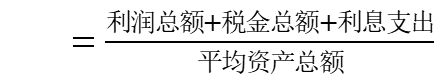 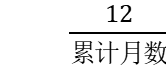 其中：税金总额为产品销售税金及附加与应交增值税之和；平均资产总额为期初期末资产总计的算术平均值。② 资本保值增值率×100%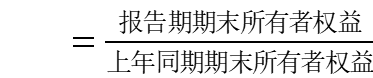 其中：所有者权益等于资产总计减负债总计。③ 资产负债率×100%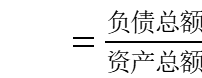     其中：资产及负债均为报告期期末数。④ 流动资产周转率×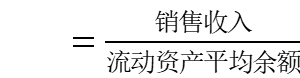 ⑤ 成本费用利润率×100%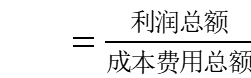 其中：成本费用总额为产品销售成本、销售费用、管理费用、财务费用之和。⑥ 全员劳动生产率×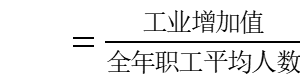     其中：由于工业增加值是按现行价格计算的，而职工人数不含价格因素，因此应将增加值价格因素予以消除。具体方法可采用总产值价格变动系数消除价格影响。四、同行业主要竞争伙伴情况注：每类主导服务项目的国内及省内同行业竞争伙伴必须各提供2家以上。五、申报意见六、审核推荐意见七、自我评价报告（字数控制在3万字以内）八、组织质量管理制度、模式或方法总结（限5000字以内）九、质量工法创新及成效请描述具有代表性的，解决行业关注的重要质量问题并取得成效的质量工法（利用图片、分析数据、实例等进行详细说明）。十、有效证书证明材料（可单独成册，页码不超过100页）按顺序提供如下证明材料（复印件、扫描件或原件）： 营业执照（或法人证书）；行政许可或强制性管理范围的证书（适用时）；管理体系或服务认证证书；主要品牌注册证明材料；有效发明专利证明材料（适用时）；近三年获奖的证明材料；近三年财务审计报告；近三年是否更改组织名称（如有更名请提供商事变更证明）；其他需提供的证明材料（如有需列明清单）。组织名称法人代表所属行业行业编号组织类型组织规模□大型 □中型  □小型 □微型住所/营业场所通讯地址邮政编码组织负责人电  话成立日期统一社会信用代码职工总数管理人员数量质量管理人员数量联系部门联系人联系人手机固定电话E-mail传    真咨询服务近三年为企业开展管理咨询服务活动的机构或个人，如有请如实填报。☐有，机构名称或个人信息：                                  ☐无。近三年为企业开展管理咨询服务活动的机构或个人，如有请如实填报。☐有，机构名称或个人信息：                                  ☐无。近三年为企业开展管理咨询服务活动的机构或个人，如有请如实填报。☐有，机构名称或个人信息：                                  ☐无。近三年为企业开展管理咨询服务活动的机构或个人，如有请如实填报。☐有，机构名称或个人信息：                                  ☐无。请用一句话概括组织管理制度、模式或方法（不超过25个字）并提供示意图（请使用精准、生动的语言进行总结凝练，体现组织管理制度、模式或方法的特色和创新之处，例如：......管理制度、以…为核心的…管理模式、基于…的…管理方法、以...为导向的...管理模式、.......相结合的管理模式，等等）（请使用精准、生动的语言进行总结凝练，体现组织管理制度、模式或方法的特色和创新之处，例如：......管理制度、以…为核心的…管理模式、基于…的…管理方法、以...为导向的...管理模式、.......相结合的管理模式，等等）（请使用精准、生动的语言进行总结凝练，体现组织管理制度、模式或方法的特色和创新之处，例如：......管理制度、以…为核心的…管理模式、基于…的…管理方法、以...为导向的...管理模式、.......相结合的管理模式，等等）（请使用精准、生动的语言进行总结凝练，体现组织管理制度、模式或方法的特色和创新之处，例如：......管理制度、以…为核心的…管理模式、基于…的…管理方法、以...为导向的...管理模式、.......相结合的管理模式，等等）组织简介（限1000字以内）组织基本情况：包括成立时间、组织机构图、经济类型、业务范围（包括主要服务类别）等；组织管理情况：包括管理体系、制度、方法或模式，组织员工整体状况及数量，组织质量管理所坚持的理念；组织运营情况：包括市场开拓和营销网络建设情况，市场占有、资产状况、经营绩效、取得成绩等；组织获奖情况：包括关键技术获得奖励情况以及其他奖励情况等。序号项目项目项目项目1是否符合国家产业政策、行业政策规定                  是否符合国家产业政策、行业政策规定                  是否符合国家产业政策、行业政策规定                  □是  □否2是否纳入行政许可或强制性管理范围                       是否纳入行政许可或强制性管理范围                       是否纳入行政许可或强制性管理范围                       □是  □否3近三年是否遵守环保法律法规近三年是否遵守环保法律法规近三年是否遵守环保法律法规□是  □否4近三年有无重大质量、安全、环保、卫生等责任事故（按行业规定）近三年有无重大质量、安全、环保、卫生等责任事故（按行业规定）近三年有无重大质量、安全、环保、卫生等责任事故（按行业规定）□有  □无5近三年有无重大有效投诉、不良记录或违法行为如有，请说明：                             近三年有无重大有效投诉、不良记录或违法行为如有，请说明：                             近三年有无重大有效投诉、不良记录或违法行为如有，请说明：                             □有  □无6管理体系、服务认证情况管理体系、服务认证情况管理体系、服务认证情况管理体系、服务认证情况6认证类别认证时间是否提供证书复印件是否提供证书复印件6□是  □否□是  □否6□是  □否□是  □否6□是  □否□是  □否6□是  □否□是  □否7近三年为企业开展管理咨询服务活动的机构或个人，如有请如实填报。☐有，机构名称或个人信息：                                  ☐无。近三年为企业开展管理咨询服务活动的机构或个人，如有请如实填报。☐有，机构名称或个人信息：                                  ☐无。近三年为企业开展管理咨询服务活动的机构或个人，如有请如实填报。☐有，机构名称或个人信息：                                  ☐无。近三年为企业开展管理咨询服务活动的机构或个人，如有请如实填报。☐有，机构名称或个人信息：                                  ☐无。序号项目单位                  2019年                    2020年                    2021年总资产万元主营业务收入万元投资收益万元营业外收入万元利润总额万元出口总额万美元上缴利税万元总资产贡献率%资本保值增值率%资产负债率%流动资产周转率次成本费用利润率%全员劳动生产率万元/人服务类别品牌名称地址联系人电话申报组织申报组织意见（请说明材料核实情况、本组织内部公示情况等）申报组织（盖章）：负 责 人（签字）：年     月     日申报组织所属单位意见（请说明所属单位内部公示情况等）单    位  （盖章）：负 责 人  （签字）：年     月     日注：1.申报组织为有关单位的分支、内设、派出等机构的，由有关单位在单位内部进行公示，公示无异议的，填写本栏意见并签字盖章。2.其他类型申报组织无需填写本栏内容。审核单位联系人手机电话传真E-mail通讯地址邮编一、材料核实情况二、征求相关部门意见情况三、公示情况（需说明公示时间、公示途径、异议处理情况等）四、审核意见市市场监管部门（盖章）                 年     月     日一、材料核实情况二、征求相关部门意见情况三、公示情况（需说明公示时间、公示途径、异议处理情况等）四、审核意见市市场监管部门（盖章）                 年     月     日一、材料核实情况二、征求相关部门意见情况三、公示情况（需说明公示时间、公示途径、异议处理情况等）四、审核意见市市场监管部门（盖章）                 年     月     日一、材料核实情况二、征求相关部门意见情况三、公示情况（需说明公示时间、公示途径、异议处理情况等）四、审核意见市市场监管部门（盖章）                 年     月     日包括推荐意见及理由等              市质量强市工作领导小组（盖章）                 年     月     日包括推荐意见及理由等              市质量强市工作领导小组（盖章）                 年     月     日包括推荐意见及理由等              市质量强市工作领导小组（盖章）                 年     月     日包括推荐意见及理由等              市质量强市工作领导小组（盖章）                 年     月     日基于《广东省政府质量奖（组织）评审准则》中的《广东省政府质量奖评分要点（服务业）》，从领导、质量、创新、品牌及效益等五个方面进行自我评价，提供自评报告（可单独成册，页码合并在本申报表总页码数范围内）。一、组织质量管理制度、模式或方法产生的背景简要阐述组织质量管理制度、模式或方法产生的背景与形成的过程。解决组织经营发展中面临的哪些问题或应对组织内外环境遇到的哪些变化。二、组织质量管理制度、模式或方法的主要内容和要素构成简要阐述组织质量管理制度、模式或方法核心思想继承了哪些现代质量管理理论与管理理念。阐述组织质量管理制度、模式或方法的主要内容和要素构成，以及各要素之间的逻辑关系。三、组织质量管理制度、模式或方法在实践应用过程中的典型做法及成效阐述组织质量管理制度、模式或方法在经营实施过程中的典型做法和措施，包括在新一轮科技革命和产业变革加速演进的大环境下利用物联网、大数据等新一代信息技术改进和创新组织的质量管理制度、模式或方法的具体举措。阐述组织通过应用质量管理制度、模式或方法解在提升组织竞争力方面产生了哪些成效。四、组织质量管理制度、模式或方法的创新性和推广价值阐述组织质量管理制度、模式或方法的先进性和独特性，是否具备在全行业或供应链上下游企业复制推广的价值。方法名称方法名称方法主要内容方法主要内容创新所属工艺环节（可附图）创新所属工艺环节（可附图）解决的主要质量问题解决的主要质量问题原因分析原因分析（说明如何使用质量管理工具等进行分析）（说明如何使用质量管理工具等进行分析）（说明如何使用质量管理工具等进行分析）解决对策解决对策（在数据分析的基础上，说明如何创新质量工法解决问题等）（在数据分析的基础上，说明如何创新质量工法解决问题等）（在数据分析的基础上，说明如何创新质量工法解决问题等）解决问题的成效解决问题的成效（利用数据、实例等进行描述）（利用数据、实例等进行描述）（利用数据、实例等进行描述）产生的经济效益和社会价值产生的经济效益和社会价值可复制推广的经验与做法可复制推广的经验与做法创新项目成员及职责姓名所属部门职务主要职责创新项目成员及职责成员1创新项目成员及职责成员2创新项目成员及职责成员3创新项目成员及职责成员4创新项目成员及职责成员5创新项目成员及职责……